Паспорт программыАвтор программы: Межидов Ю.Х., педагог РЦРДО «IT-куб»Контакты автора: Чеченская Республика, г. Грозный, mezhidov_kazbek1992@mail.ru, моб.тел.:8-989-906-58-86Содержание программыПостановка задачи (3/5 мин)Разобрать системный блок и посмотреть, из чего он состоит и какие там есть комплектующие и за что каждый из них отвечаетВыполнение задания (15/55 мин)1. Наставник рассказывает назначение компьютера, из каких комплектующих он состоит, какой элемент за что отвечает; 2. Наставник выполняет подготовку для разбора системного блока, берет инструменты, берет тестовые системный блок;3. Наставника разбирает системный блок на мелкие части, демонстрирует каждый разобранный элемент и рассказывает про него в подробностях, зачем нужен тот или иной комплектующий и в чем задача того или иного элемента.4. Наставник предлагает участникам занять рабочие места за столами и предлагает самим ознакомиться с комплектующими системного блока, разобрать системный блок, посмотреть на комплектующие и собрать все обратно;Контроль, оценка и рефлексия (7/20 мин)1. Наставники слушает диалог участников;2. Наставник оценивает эмоциональность и заинтересованность, получает обратную связь от участников;3. Индивидуальное поощрение за наиболее успешное выполнение задания;- Рефлексия:Что нового вы узнали?Чем вам понравилась? Не понравилась? Почему? Считаете ли вы полученную сегодня информацию полезной? Почему?Инфраструктурный листПриложения и дополненияПриложение №1 – Системный блок в собранном виде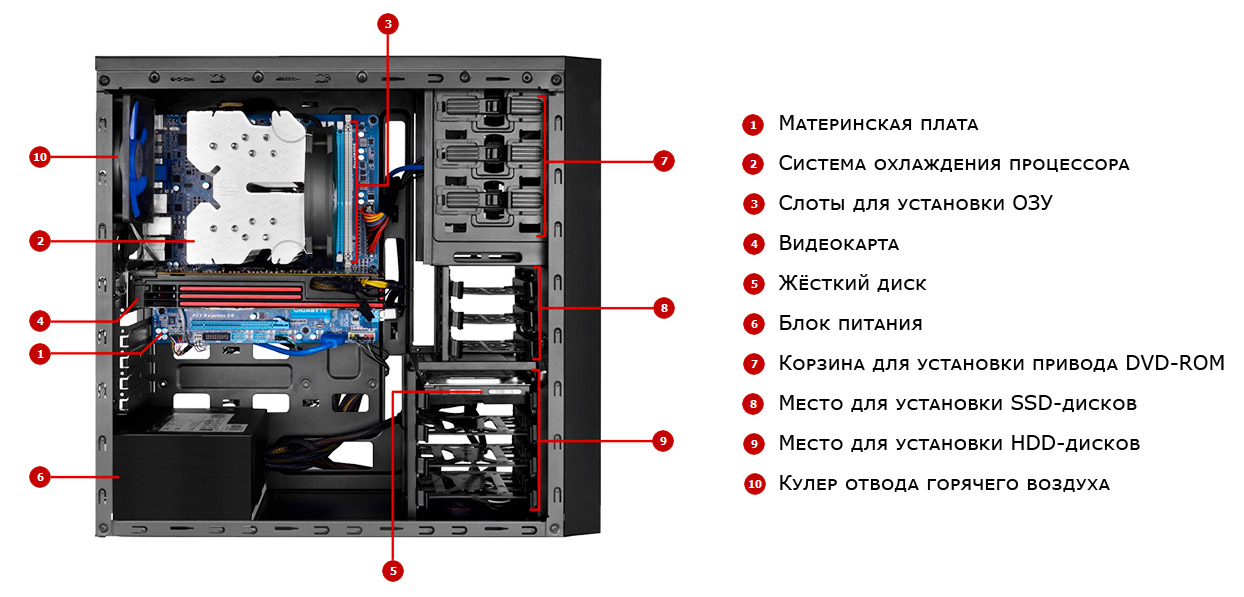 Приложение №2 – Комплектующие от отдельности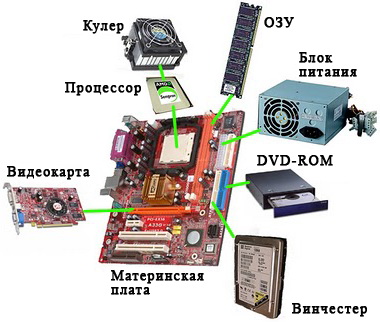 Уровень сложностиФормат проведенияВремя проведенияВозрастная категорияДоступность для участников с ОВЗБазовыйОчная90 минут8-9/10-11 классНевозможность проведения пробы в смешанных группах «участники без ОВЗ+участники с ОВЗ»Введение (5/10 мин)Сетевой и системный администратор — так кто же такой сетевой и системный администратор? Ответить на этот вопрос мы сейчас и постараемся. Коротко говоря, сетевой и системный администратор – это специалист, объединивший в сеть все компьютеры предприятия и поддерживающий работоспособность созданной системы. Однако часто на системного администратора возлагаются и некоторые дополнительные обязанности. И тут уже не знаешь, как все это понимать: или перед нами не системный администратор, или все же он, но с «расширенными» функциями. Исходя из вышесказанного мы можем сказать, что сетевой и системный администратор должен обеспечить отказоустойчивую работоспособность устройств организации, сюда входят компьютеры, принтеры, сеть и разного рода информационные системы.Где учат к профессии сетевой и системный администраторСетевым и системным администратором может стать совершеннолетний человек, освоивший компетенцию «Информатика и вычислительная техника» или «Информационные системы и технологии». Почти во всех университетах есть эти направления и с каждым годом набирают большую популярность.Какими базовыми знаниями должен обладать сетевой и системный администраторПрезентация «Что должен уметь делать сетевой и системный администратор?».(8 слайдов, 5 минут)Важные обязанностиОсновная обязанность сетевого и системного администратора — это обслуживание парка компьютеров предприятия: создать сеть и настроить, установить/переустановить программу или операционную систему, отремонтировать/модернизировать компьютер, заправить картридж принтера, участвовать в закупке нового оборудования и т.п.НаименованиеТехнические характеристики с необходимыми примечаниямиКоличествоКоличествоНа группу/на 1 челНаименованиеТехнические характеристики с необходимыми примечаниямиЕд. изм.ОбъёмНа группу/на 1 челСистемный блок Базовая комплектацияшт.55/1Набор отвертокСтандартные отверткишт.55/1